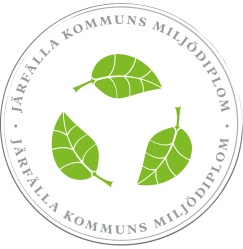 MiljölagstiftningUpprättad av [namn][20xx-xx-xx]Rutin för miljölagstiftning som verksamheten berörs av[skriv er rutin här]Handledning för vad rutinen kan beskrivaSynpunkter från revisionRedovisa synpunkter från senaste revisionen och vilka åtgärder som har vidtagits.LaglistaAnge om verksamhetschef och berörda medarbetare har fått information om verksamhetens laglista. 